АНКЕТА ДЛЯ НОВЫХ МАСТЕРОВ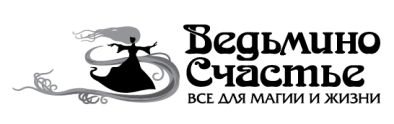 Ваше собственное название (торговая марка, мастерская и т.д.):_______________________________________________________________________________________________________________________________Есть ли у вас юридическое лицо? Указать, если есть:_____________________________________________Ваше местонахождение (город):_________________________________________________________________Контактный телефон: ________________________________          Контактный e-mail:___________________________________Контактное лицо:____________________________________________________________________________Есть ли у вас собственный сайт/страница в соцсети, где вы размещаете свои изделия? Если есть, укажите все (VK.com, OK.ru, livemaster.ru и т.д.):1.______________                                               3.______________                                      5.______________         2.______________                                               4.______________                                      6.______________Начало работы (год): ________________________________________________________________________ Какие изделия вы производите?_________________________________________________________________________________________________________________________________________________________________________________________________________________________________________________________Примерная стоимость ваших изделий?1. до 500 р.   ______________                3. до 5 000 р.   ______________            5. Свыше 15 000 р. ____________    2. до 1 000 р.______________                4. до 10 000 р.______________              Возможен ли повтор производимых вами изделий? ___________________________________________Какое количество изделий вы производите в месяц?_____________________________________________Укажите все точки продаж, в которых реализуются ваши изделия (помимо собственных):1.______________                                                3.______________                                      5.______________         2.______________                                                4.______________                                      6.______________Готовы ли вы привозить изделия самостоятельно?_______________________________________________Готовы ли вы работать на условиях реализации?_________________________________________________Готовы ли вы производить возврат непроданных изделий в течение 3-х месяцев с даты получения нами изделий?Расскажите о себе и своем творчестве:________________________________________________________________________________________________________________________________________________________________________________________________________________________________________________________________________________________________________________________________________________________________________________________________________________________________________________________________________________________________________________________________________________________________________________________________________________________________________________________________________________________________________________________________________________________________________Дата заполнения анкеты:________________Предоставление фото товаров, прайс-листа обязательно!